COLLEGA CON UNA FRECCIA IL DISEGNO ALLA SUA INIZIALE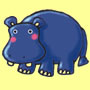 A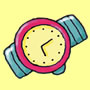 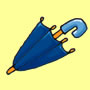 E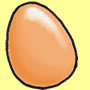 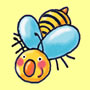 I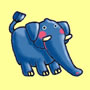 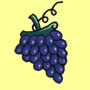 O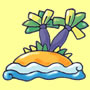 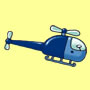 U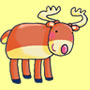 